  «Развивающая среда детства»(для детей с ОВЗ)Развивающая среда детства – это система условий, обеспечивающая возможность осуществления детской деятельности и предусматривающая ряд базовых компонентов, необходимых для полноценного  физического, эстетического, познавательного и социального  становления личности ребенка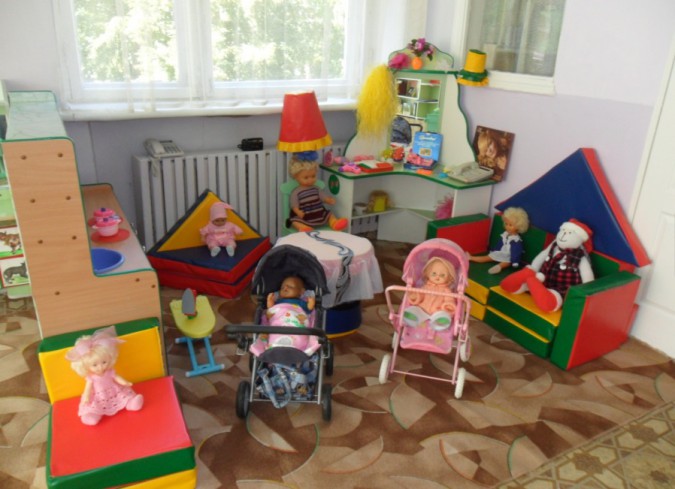 При формировании предметной среды в группе для детей с ОВЗ мы помнили, что  развитие дошкольников зависит от того, как организованно пространство, из каких элементов оно состоит, каков развивающий потенциал игрушек и дидактических пособий и даже от того, как они расположены. Для этого в рамках группового пространства были сформированы разные центры.  Важный объект развивающей среды  театральный центр. 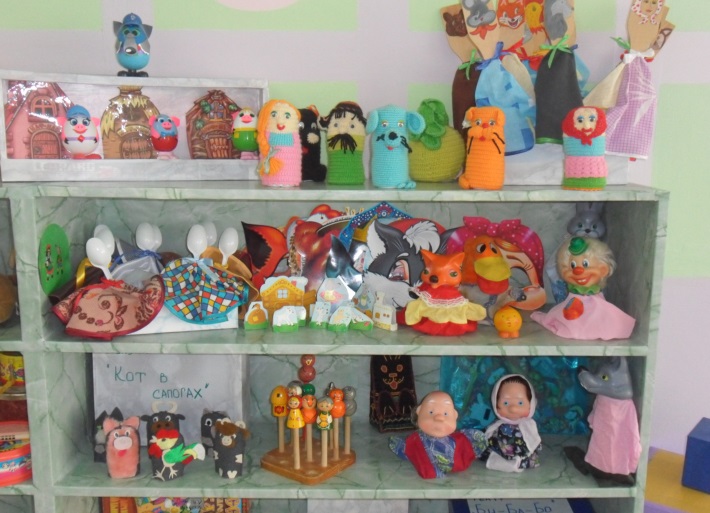 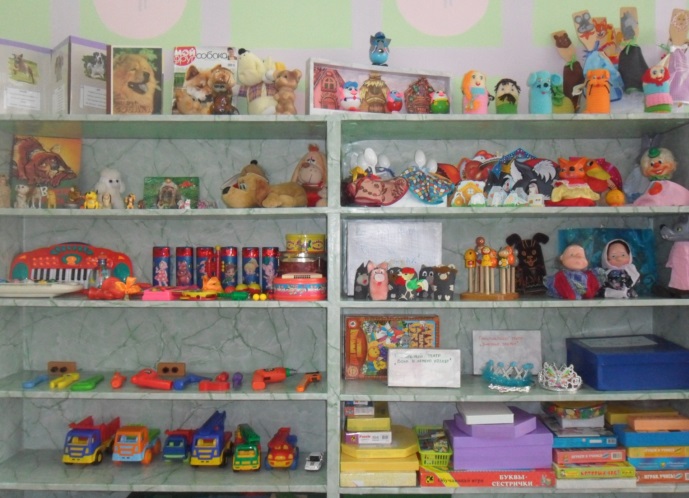 Именно театральная деятельность помогает сплотить группу, объединить детей интересной идеей, новой для них деятельностью. В театре дошкольники раскрываются, демонстрируя неожиданные грани своего  характера. В театральном центре размещены разные виды театра: Би - ба – бо, пальчиковый, настольный, театр рукавичка, ложковый театр, театр лопаток. С помощью родителей был изготовлен настольный  «Вязаный» театр (обычные бутылочки из – под йогурта обвязаны в персонажи сказки «Репка». Настольный театр по сказке «3 поросенка» мы сделали из крупных яиц от киндер –сюрпризов. Вместе с детьми готовим костюмы, атрибуты и декорации к маленьким представлениям. Дети – большие артисты,  поэтому с радостью участвуют в постановках и с удовольствием выступают в роли зрителей.Природный центр служит не только украшением группы, но и местом саморазвития детей. В нем находятся растения, требующие разных способов ухода, приготовлено необходимое оборудование: передники, лейки, палочки для рыхления, пульверизаторы. В этом центре стали уместными детские поделки из природного материала, экспонаты природы, икебаны, гармонично расставлены на полках. Здесь же находится календарь природы.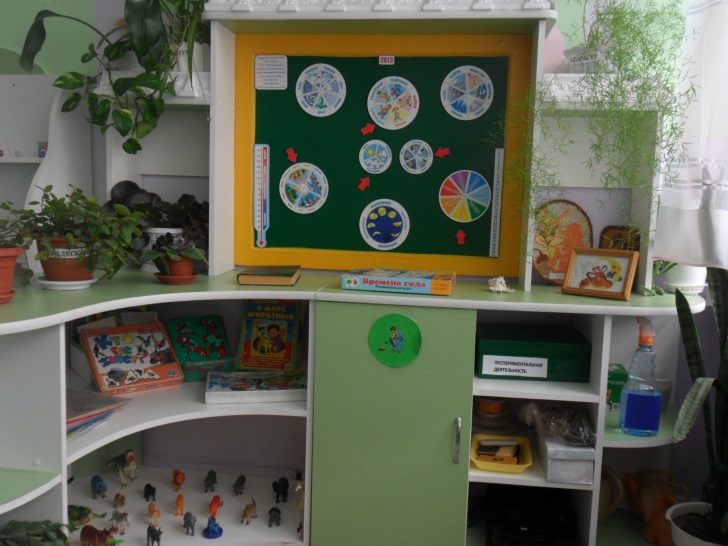 Продолжением природного центра является наш НИЦ (научно – исследовательский центр), представляющий собой модуль со стеллажами. На полочках для детского исследования размещены самые разные природные материалы: мел, песок, глина, камни, ракушки, уголь и т.д. Глобус, лабораторное  оборудование, мерная посуда – все  это вызывает у детей особый интерес. Результаты своих опытов и открытий в виде зарисовок  дети помещают в «Опытном дневнике».В группе выделен центр сюжетно – ролевых игр. Атрибуты к играм подбираются так, чтобы создать условия для реализации интересов детей в разных видах игр. Подобранный игровой материал позволяет детям комбинировать различные  сюжеты, создавать новые игровые образы.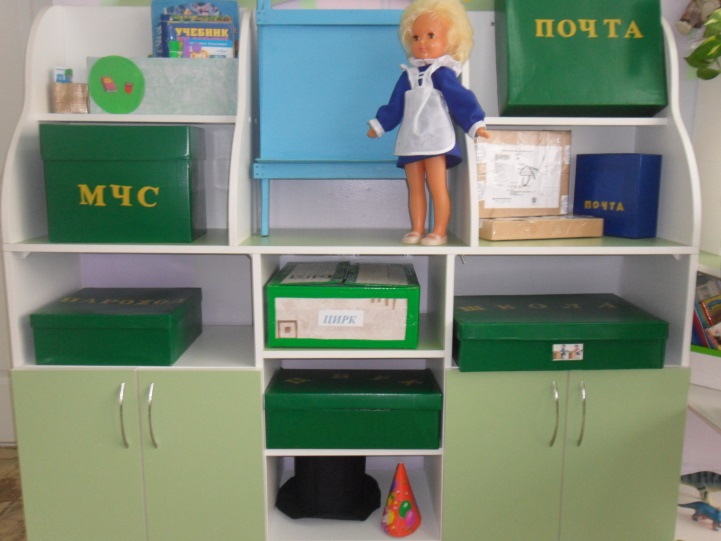 Лаконично и гармонично вписывается  в пространство групповой комнаты яркий, веселый, с нестандартным оборудованием Центр «Здоровячок».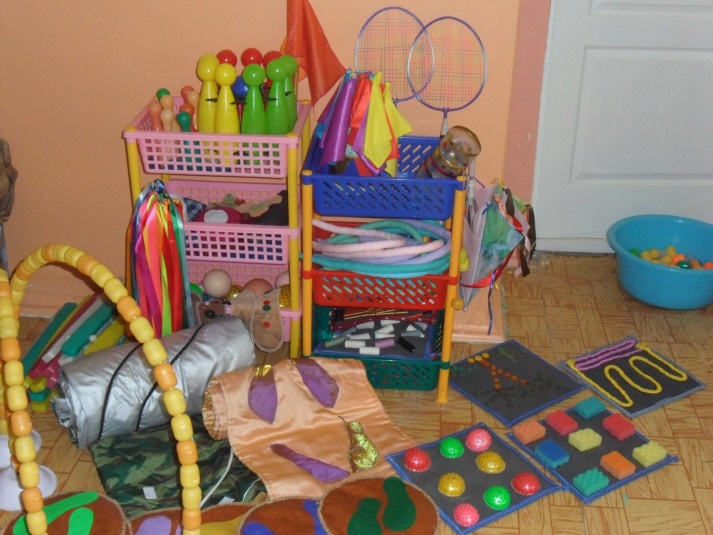  Считаем, что укрепление здоровья дошкольников – не столько медицинская, сколько психолого – педагогическая задача. В первую очередь у детей необходимо формировать потребность в сохранении и укреплении здоровья.В наш физкультурно – оздоровительном центре дети занимаются самостоятельно и под наблюдением педагога. В доступном месте  расположено нетрадиционное оборудование:   массажные коврики для профилактики плоскостопия; мешочки для метания, наполненные фасолью, горохом, гречкой; дуги для подлезания, сделанные из футляров киндер – сюрпризов; мягкие гимнастические палочки – трансформеры для выполнения упражнений; для упражнений  в прыжках  используется обыкновенный детский зонтик. Развивать координацию движений помогают сшитые руками дорожки с изображением следов и т.д. Все материалы соответствуют экологическим и гигиеническим требованиям, требованием Сан ПиНа.Преимущество созданной среды в том, что появилась возможность приобщать всех детей самостоятельной деятельности. Каждый ребенок  выбирает занятие  в любом центре, что обеспечивается разнообразием предметного содержания, доступностью и удобством размещения материалов.Хочется отметить, что дети меньше конфликтуют между собой: редко ссорятся из – за игр, игрового пространства или материалов, поскольку увлечены интересной деятельностью. Значительно возросла продуктивность самостоятельной деятельности: в течение дня дети создают и выполняют много рисунков, поделок, экспериментов, игровых импровизаций.Мы не собираемся останавливаться на достигнутом. Поиск инновационных подходов к организации предметно – развивающей среды  продолжается.